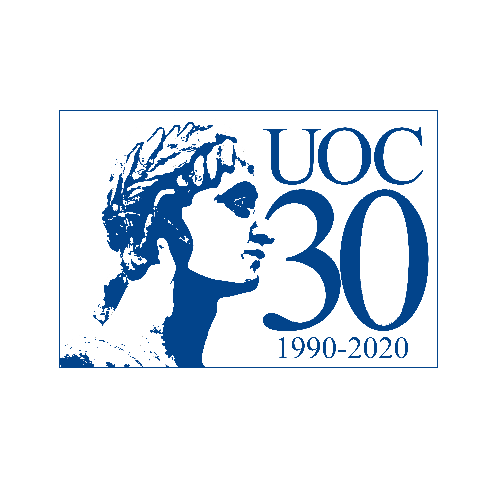 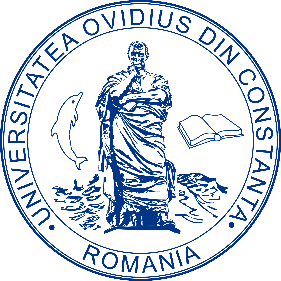 STANDARDE MINIME privind elaborarea lucrării de disertație în vederea susținerii examenului de finalizare a studiilor de masterat la Facultatea de Științe EconomiceLucrarea de disertație va fi împărţită pe trei sau patru capitole şi mai multe subcapitole şi paragrafe, dar nu mai mult de trei-patru grade de titluri, şi se va întinde pe 40 de pagini (inclusiv cuprinsul și bibliografia lucrării), cu o abatere maximă de +/-10%.Formatul paginii rezultă din lăsarea unor margini uniforme sus, jos şi lateral de 2,5 cm, marginea din stânga fiind de 3 cm, pentru ca manuscrisul să poată fi legat.Textul lucrării va fi redactat cu caractere Times New Roman de 12, la un rând şi jumătate, iar paragrafele vor fi aliniate la 1 cm față de marginea din stânga a corpului de text, fără a fi lăsate spații între acestea.Orice titlu se va scrie centrat, cu caractere boldate de 14 şi va fi precedat de un simbol numeric în care prima cifră semnifică capitolul, cea de-a doua subcapitolul, iar cea de-a treia paragraful.Elementele componente ale lucrării de disertație sunt:Cuprinsul lucrării de disertație, organizat pe 3-4 capitole, cu subcapitolele şi paragrafele aferente, cu indicarea paginii, se va plasa la începutul lucrării, imediat după subcopertă (cuprinsul devine pagina numărul 1).Introducerea va pune în evidenţă, în 1-2 pagini, importanţa şi actualitatea temei abordate şi eventual va fi justificată opţiunea pentru tema respectivă.Capitolul 1 va prezenta abordarea teoretico-metodologică a temei cercetate, având ca obiectiv analiza stadiului cunoaşterii în domeniul cercetat. Dimensiunea acestuia nu trebuie să depăşească mai mult de o treime din numărul total de pagini al lucrării de disertație.Capitolul 2 va cuprinde maxim 10 pagini în care se vor prezenta, după caz:  Agentul economic unde se realizează studiul de caz; Baza de date pe care se efectuează studiul de caz / la nivel microeconomic, mezoeconomic şi macroeconomic.Capitolul 3 şi capitolul 4 vor avea caracter aplicativ şi vor conţine împreună aproximativ 20 de pagini. În raport cu tema abordată  aceste capitole se vor constitui într-un studiu de caz pe exemplul unui agent economic/instituţie financiară sau pe baza de date prezentată în capitolul doi. Capitolele 3 şi 4 vor conţine puncte de vedere personale, interpretări ale teoriilor şi a conceptelor abordate în lucrare, analize critice ale fenomenelor şi proceselor studiate, propuneri de măsuri şi direcţii de acţiune pentru îmbunătăţirea activităţii în domeniul cercetat.Concluziile vor pune în evidenţă, în 2-3 pagini, cele mai semnificative aspecte reieşite din studiul efectuat.Bibliografia studiată în vederea elaborării lucrării de disertație şi eventualele anexe se vor plasa la final.OBSERVAȚII:1. Materialul tabelar și ilustrativ. Se va evita, pe cât posibil, întocmirea unor tabele mari, care depăşesc în lăţime formatul paginii de text. Dacă acest lucru nu este posibil, tabelele se vor prezenta în format landscape (eventual în anexe).De asemenea, figurile trebuie să aibă un contrast bun, fiind de preferat ca ele să nu depăşească formatul de text al paginii în care sunt tipărite.Atât tabelele, cât și figurile din lucrare trebuie să aibă o prezentare unitară. Fiecare tabel/figură trebuie să fie numerotat/ă şi să aibă un titlu. Titlul se va scrie drept şi centrat deasupra tabelului/figurii. Numerotarea lor se va face deasupra titlului, cu două cifre, prima semnificând numărul capitolului, iar cea de-a doua numărul de ordine al tabelului/figurii.Fiecare tabel va avea la subsol înscrisă sursa datelor cuprinse în acesta, tehnoredactată cu corp mic (TNR 10). Similar, dacă o figură este preluată sau adaptată după alte lucrări publicate se va specifica sursa în acelaşi mod ca şi în cazul tabelelor.Trimiterile din text la tabele/figuri se vor face cu mențiunea „Tabelul nr.”, respectiv „Figura nr.” urmată de numărul acestora.2. Bibliografia Lucrarea de disertație  trebuie să conţină la finalul său, înainte de anexe, și lista materialelor bibliografice consultate efectiv de către masterand: cel puţin 10 titluri, între care să se regăsească şi apariţii recente. Titlurile bibliografice se vor scrie în ordinea alfabetică a numelui (nu prenumelui) autorilor, numerotându-se cu cifre arabe urmate de punct. Când sunt doi sau mai mulţi autori pentru o lucrare, regula privind ordinea alfabetică este valabilă doar pentru primul autor. Pentru fiecare material bibliografic consultat se vor menționa, pe lângă autor, titlul complet, editura, localitatea apariției și anul publicării.La sfârşitul bibliografiei se vor trece revistele consultate, precum şi resursele internet.Exemple:Pentru cărți: NUMELE autorului, Prenumele autorului, Titlul cărții, Editura, Localitatea apariției, Anul publicăriiPentru articole: NUMELE autorului, Prenumele autorului, "Titlul articolului", Numele revistei/ziarului, numărul/ediția în care a fost publicat articolul, data apariției, nr. paginilorPentru resursele internet: NUMELE autorului, Prenumele autorului, Titlul materialului, Anul publicării, Material disponibil online la adresa (se va preciza URL exact la care este disponibil în format electronic respectivul material) [data ultimei accesări]Lucrarea va putea conține în cuprinsul său trimiteri la materialul bibliografic folosit de către student fie prin precizarea între paranteze rotunde a datelor fiecărei surse (autor, anul apariției și pagina de la care a fost preluată informația), fie prin menționarea datelor sursei respective, inclusiv a paginii de unde a fost preluată informația, în notele de subsol. În cazul celor din urmă, numerotarea lor se va face cu cifre arabe, continuând numerotarea de la începutul și până la sfârșitul lucrării, și vor fi redactate cu TNR 10, la un rând.3. Anexele Dacă lucrarea de disertație conţine anexe, acestea se vor amplasa obligatoriu la sfârşitul lucrării şi nu vor fi incluse în paginaţia acesteia. Anexele trebuie să aibă titlu şi să fie numerotate, iar trimiterile din textul lucrării la acestea se vor face la fel ca şi în cazul tabelelor și figurilor, cu mențiunea „Anexa nr.” urmată de numărului acestora.